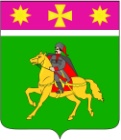 АДМИНИСТРАЦИЯПОЛТАВСКОГО СЕЛЬСКОГО ПОСЕЛЕНИЯ
КРАСНОАРМЕЙСКОГО РАЙОНАР А С П О Р Я Ж Е Н И Еот 01.03.2022	                                                                                                      №12-рстаница ПолтавскаяО внесении объектов в Реестр муниципального имуществаПолтавского сельского поселения Красноармейского районаВ соответствии с Гражданским кодексом Российской Федерации, Федеральным законом от 6 октября 2003 г. № 131-ФЗ «Об общих принципах организации местного самоуправления в Российской Федерации», на основании решения Совета Полтавского сельского поселения Красноармейского района от 16 февраля 2022 г. №34/3 «Об утверждении перечня имущества, безвозмездно принимаемого в муниципальную собственность Полтавского сельского поселения Красноармейского района» и акта приема-передачи имущества, безвозмездно передаваемого в муниципальную собственность Полтавского сельского поселения Красноармейского района:1. Отделу по доходам и управлению муниципальным имуществом администрации Полтавского сельского поселения (Степаненко А.В.) включить в Реестр муниципального имущества Полтавского сельского поселения в раздел «Основные средства Полтавского сельского поселения Красноармейского района» следующие объекты имущества (приложение).2. Финансовому отделу администрации Полтавского сельского поселения (Галушко Н.В.) поставить на учет данные объекты на баланс на счет «Основные средства» МКУК «Полтавская детская библиотека».                                                     3. Распоряжение вступает в силу со дня его подписания. ГлаваПолтавского сельского поселения Красноармейского района                                                                    В.А. Побожий                                                                               ПРИЛОЖЕНИЕ                                                                               к распоряжению администрации                                                                               Полтавского сельского поселения                                                                               Красноармейского района                                                                               от 01.03.2022  №12-рПеречень имущества                  Начальник отдела по доходам                и управлению муниципальным имуществом                администрации Полтавского сельского поселения                Красноармейского района                                                                  А.В. Степаненко№ п/пПолноенаименование имущества(полиграфическая продукция)Количествоэкземпляров, шт.Цена, руб.Балансовая  стоимость,руб.12345МКУК «Полтавская детская библиотека»МКУК «Полтавская детская библиотека»МКУК «Полтавская детская библиотека»МКУК «Полтавская детская библиотека»1500 двойных загадок для детей. Нестеренко В.Д.1205,00205,002Новые рассказы про Ляпа и Симу. Ильин А.Н.1616,80616,80Итого:2821,80